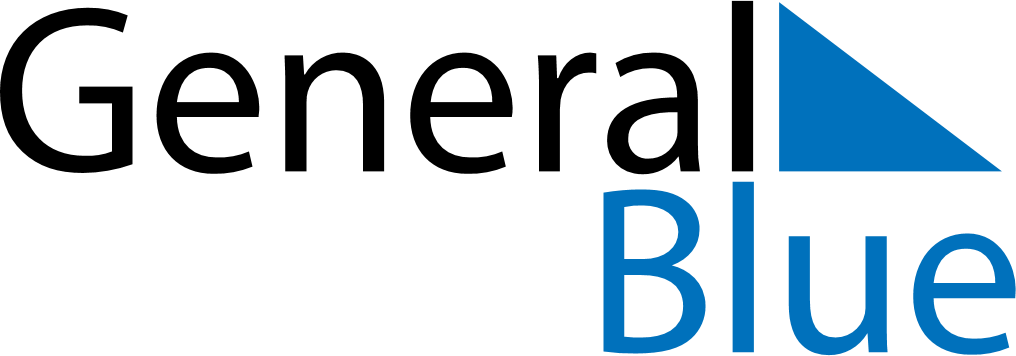 November 2024November 2024November 2024November 2024November 2024November 2024Dragsfjaerd, Southwest Finland, FinlandDragsfjaerd, Southwest Finland, FinlandDragsfjaerd, Southwest Finland, FinlandDragsfjaerd, Southwest Finland, FinlandDragsfjaerd, Southwest Finland, FinlandDragsfjaerd, Southwest Finland, FinlandSunday Monday Tuesday Wednesday Thursday Friday Saturday 1 2 Sunrise: 7:52 AM Sunset: 4:34 PM Daylight: 8 hours and 41 minutes. Sunrise: 7:55 AM Sunset: 4:31 PM Daylight: 8 hours and 36 minutes. 3 4 5 6 7 8 9 Sunrise: 7:57 AM Sunset: 4:29 PM Daylight: 8 hours and 31 minutes. Sunrise: 8:00 AM Sunset: 4:26 PM Daylight: 8 hours and 26 minutes. Sunrise: 8:03 AM Sunset: 4:24 PM Daylight: 8 hours and 20 minutes. Sunrise: 8:05 AM Sunset: 4:21 PM Daylight: 8 hours and 15 minutes. Sunrise: 8:08 AM Sunset: 4:19 PM Daylight: 8 hours and 10 minutes. Sunrise: 8:10 AM Sunset: 4:16 PM Daylight: 8 hours and 5 minutes. Sunrise: 8:13 AM Sunset: 4:14 PM Daylight: 8 hours and 0 minutes. 10 11 12 13 14 15 16 Sunrise: 8:15 AM Sunset: 4:11 PM Daylight: 7 hours and 55 minutes. Sunrise: 8:18 AM Sunset: 4:09 PM Daylight: 7 hours and 51 minutes. Sunrise: 8:21 AM Sunset: 4:07 PM Daylight: 7 hours and 46 minutes. Sunrise: 8:23 AM Sunset: 4:04 PM Daylight: 7 hours and 41 minutes. Sunrise: 8:26 AM Sunset: 4:02 PM Daylight: 7 hours and 36 minutes. Sunrise: 8:28 AM Sunset: 4:00 PM Daylight: 7 hours and 31 minutes. Sunrise: 8:31 AM Sunset: 3:58 PM Daylight: 7 hours and 27 minutes. 17 18 19 20 21 22 23 Sunrise: 8:33 AM Sunset: 3:56 PM Daylight: 7 hours and 22 minutes. Sunrise: 8:36 AM Sunset: 3:54 PM Daylight: 7 hours and 18 minutes. Sunrise: 8:38 AM Sunset: 3:52 PM Daylight: 7 hours and 13 minutes. Sunrise: 8:41 AM Sunset: 3:50 PM Daylight: 7 hours and 9 minutes. Sunrise: 8:43 AM Sunset: 3:48 PM Daylight: 7 hours and 4 minutes. Sunrise: 8:45 AM Sunset: 3:46 PM Daylight: 7 hours and 0 minutes. Sunrise: 8:48 AM Sunset: 3:44 PM Daylight: 6 hours and 56 minutes. 24 25 26 27 28 29 30 Sunrise: 8:50 AM Sunset: 3:42 PM Daylight: 6 hours and 52 minutes. Sunrise: 8:52 AM Sunset: 3:41 PM Daylight: 6 hours and 48 minutes. Sunrise: 8:55 AM Sunset: 3:39 PM Daylight: 6 hours and 44 minutes. Sunrise: 8:57 AM Sunset: 3:38 PM Daylight: 6 hours and 40 minutes. Sunrise: 8:59 AM Sunset: 3:36 PM Daylight: 6 hours and 37 minutes. Sunrise: 9:01 AM Sunset: 3:35 PM Daylight: 6 hours and 33 minutes. Sunrise: 9:03 AM Sunset: 3:33 PM Daylight: 6 hours and 30 minutes. 